Dzisiaj czwartek poznamy najdłuższą rzekę w Polsce. Powodzenia ;) To jest Nasza Wisła! Zapraszam również do obejrzenia prezentacji multimedialnej o Wiśle.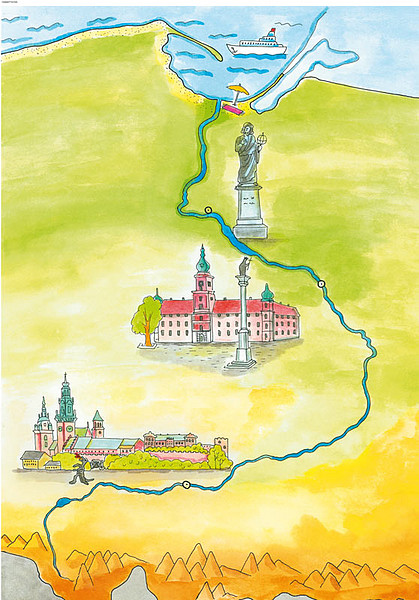 Pokoloruj obrazek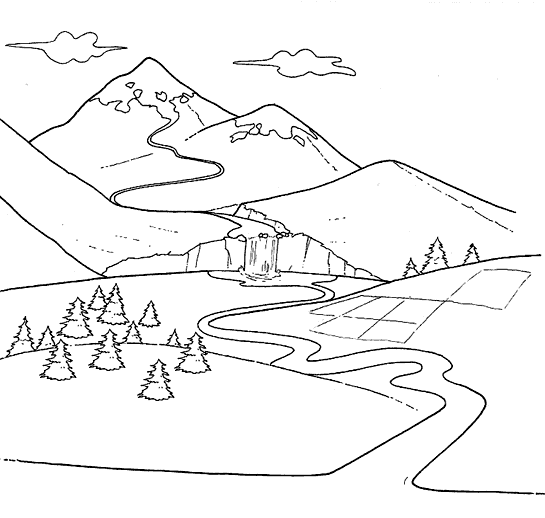 Przeczytaj wierszyk Jak masz ochotę to pokoloruj obrazek.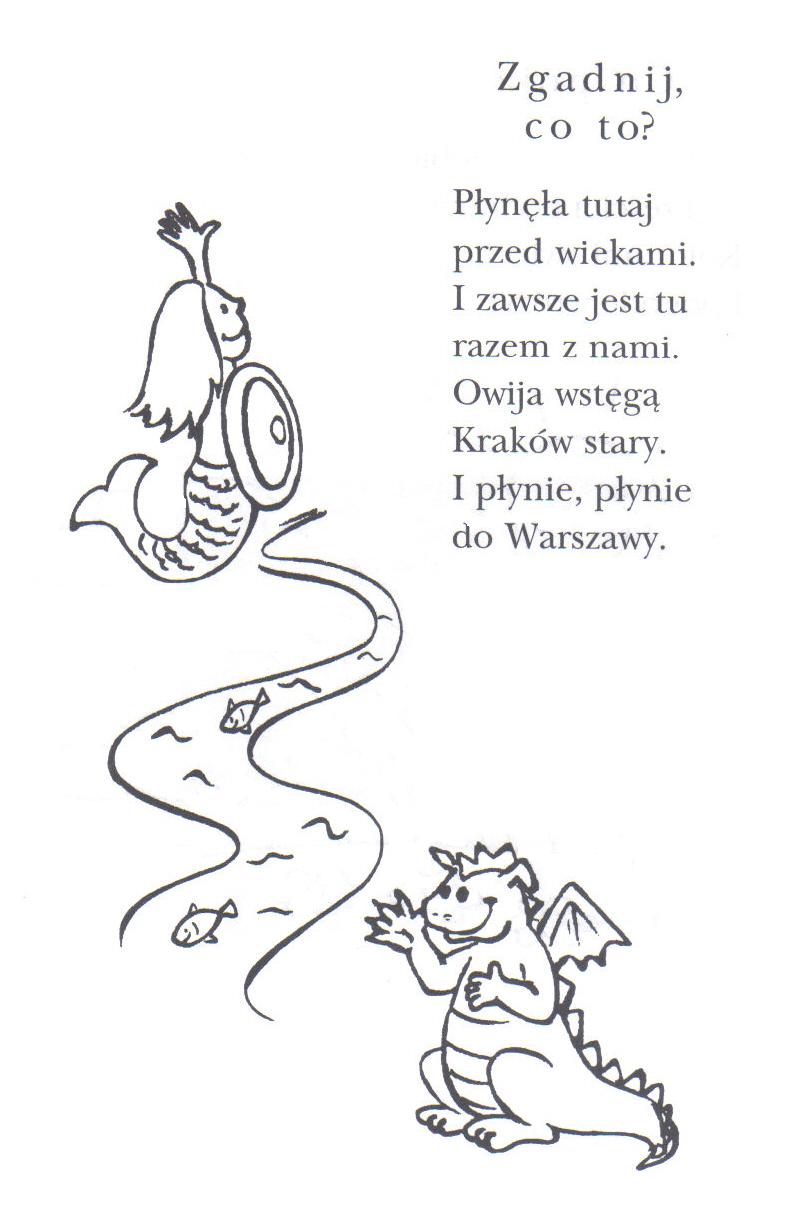 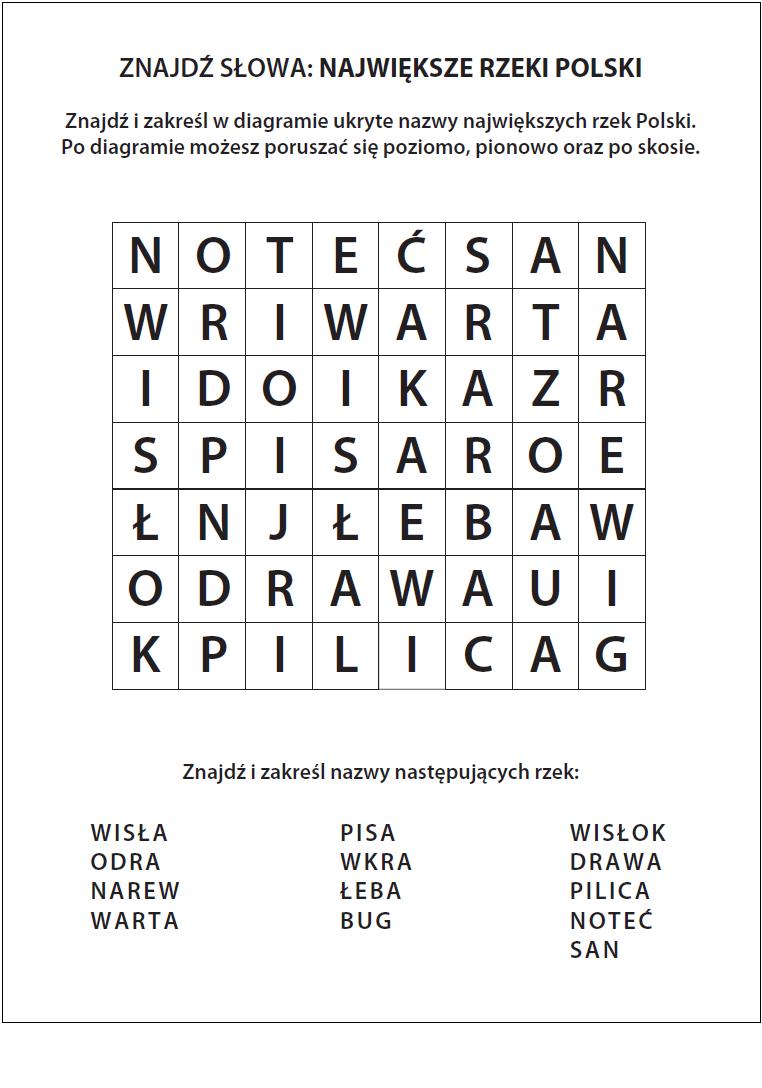 